Establishment—teaching hospital affiliation with university indicator, teaching status code NExported from METEOR(AIHW's Metadata Online Registry)© Australian Institute of Health and Welfare 2024This product, excluding the AIHW logo, Commonwealth Coat of Arms and any material owned by a third party or protected by a trademark, has been released under a Creative Commons BY 4.0 (CC BY 4.0) licence. Excluded material owned by third parties may include, for example, design and layout, images obtained under licence from third parties and signatures. We have made all reasonable efforts to identify and label material owned by third parties.You may distribute, remix and build on this website’s material but must attribute the AIHW as the copyright holder, in line with our attribution policy. The full terms and conditions of this licence are available at https://creativecommons.org/licenses/by/4.0/.Enquiries relating to copyright should be addressed to info@aihw.gov.au.Enquiries or comments on the METEOR metadata or download should be directed to the METEOR team at meteor@aihw.gov.au.Establishment—teaching hospital affiliation with university indicator, teaching status code NIdentifying and definitional attributesIdentifying and definitional attributesMetadata item type:Data ElementShort name:Teaching statusMETEOR identifier:642849Registration status:Health, Standard 03/11/2016Definition:An indicator that teaching, associated with a university, is a major program activity of the establishment, as represented by a code.Data element concept attributesData element concept attributesIdentifying and definitional attributesIdentifying and definitional attributesData element concept:Establishment—teaching hospital affiliation with university indicatorMETEOR identifier:642846Registration status:Health, Standard 03/11/2016Definition:An indicator that teaching, associated with a university, is a major program activity of the establishment.Object class:EstablishmentProperty:Teaching hospital affiliation with university indicatorSource and reference attributesSource and reference attributesSubmitting organisation: Australian Institute of Health and WelfareValue domain attributes Value domain attributes Identifying and definitional attributesIdentifying and definitional attributesValue domain:Teaching status code NMETEOR identifier:270730Registration status:Health, Standard 01/03/2005Definition:A code set representing the undertaking of teaching activity.Representational attributesRepresentational attributesRepresentational attributesRepresentation class:CodeCodeData type:NumberNumberFormat:NNMaximum character length:11ValueMeaningPermissible values:1Yes2NoSupplementary values:9
 Unknown
 Data element attributes Data element attributes Collection and usage attributesCollection and usage attributesGuide for use:In this context, teaching relates to teaching hospitals affiliated with universities providing undergraduate medical education as advised by the relevant state health authority.Comments:The initial intention based on the Taskforce on National Hospital Statistics approach had been to have non-direct care activity indicators for all of the following non-direct patient care activities:teachingresearchgroup or community contactspublic health activitiesmobile centre and/or part-time service.However, the Resources Working Party decided to delete 2, 3, 4 and 5 and place the emphasis on teaching where teaching (associated with a university) was a major program activity of the hospital. The working party took the view that it was extremely difficult to identify research activities in health institutions because many staff consider that they do research as part of their usual duties. The research indicator was thus deleted and the teaching indicator was agreed to relate to teaching hospitals affiliated with universities providing undergraduate medical education, as advised by the relevant state health authority. If a teaching hospital is identified by a Yes/no indicator then it is not necessary to worry about research (based on the assumption that if you have teaching, you have research).Source and reference attributesSource and reference attributesOrigin:National Health Data CommitteeRelational attributesRelational attributesRelated metadata references:Supersedes Establishment—teaching status (university affiliation), code N       Health, Superseded 03/11/2016
Is re-engineered from  Teaching status, version 1, DE, NHDD, NHIMG, Superseded 01/03/2005.pdf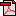  (16.1 KB)       No registration statusImplementation in Data Set Specifications:Local Hospital Networks/Public hospital establishments NMDS 2020–21       Health, Superseded 05/02/2021Implementation start date: 01/07/2020
Implementation end date: 30/06/2021
Conditional obligation: This metadata item is only required for the Public Hospital Establishments (PHE) reporting level. It is collected once for each PHE.

Local Hospital Networks/Public hospital establishments NMDS 2021–22       Health, Superseded 17/12/2021Implementation start date: 01/07/2021
Implementation end date: 30/06/2022
Conditional obligation: This metadata item is only required for the Public Hospital Establishments (PHE) reporting level. It is collected once for each PHE.

Local Hospital Networks/Public hospital establishments NMDS 2022–23       Health, Superseded 09/12/2022Implementation start date: 01/07/2022
Implementation end date: 30/06/2023
Conditional obligation: This metadata item is only required for the Public Hospital Establishments (PHE) reporting level. It is collected once for each PHE.

Local Hospital Networks/Public hospital establishments NMDS 2023–24       Health, Superseded 06/12/2023Implementation start date: 01/07/2023
Implementation end date: 30/06/2024
Conditional obligation: This metadata item is only required for the Public Hospital Establishments (PHE) reporting level. It is collected once for each PHE.

Local Hospital Networks/Public hospital establishments NMDS 2024–25       Health, Standard 06/12/2023Implementation start date: 01/07/2024
Implementation end date: 30/06/2025
Conditional obligation: This metadata item is only required for the Public Hospital Establishments (PHE) reporting level. It is collected once for each PHE.

Public hospital establishments data element cluster       Health, Superseded 25/01/2018Implementation start date: 01/07/2017

Public hospital establishments data element cluster       Health, Superseded 17/10/2018Implementation start date: 01/07/2018

Public hospital establishments data element cluster       Health, Retired 09/12/2022Implementation start date: 01/07/2019

